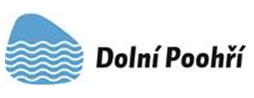 *uveĎte název subjektu/jméno osoby, kterému/které chcete pomáhat:
__________________________________________DOBROČINNOST AKCELetošní ročník Ohřecké osmičky pomáhal Nadačnímu fondu Volně Dýchej. Celkový výtěžek ze startovného poputuje právě na pomoc dětem, které mají onemocnění spojené s dýchací soustavou.
Víte o někom, komu byste chtěli pomáhat příští rok? Dejte nám to vědět vyplněním této žádosti.Všemi žádostmi se bude zabývat Správní rada DA Dolní Poohří dne 10. prosince 2021. Ta následně vybere subjekt/fyzickou osobu, které budeme společně pomáhat.*Údaje označené hvězdičkou jsou povinné. 
Bez jejich vyplnění nebude možné žádost 
zařadit do výběrové komise.Odesláním žádosti stvrzujete, že Vám 
dotyčný subjekt/fyzická osoba poskytl/a
souhlasné stanovisko k zapojení do
třetího ročníku Ohřecké osmičky (včetně povinnosti spolupráce na etapách a zajištění personálu), případně jste Vy sám/sama žadatelem a jednatelem zmíněného subjektu. kontakt na zodpovědnou osobu:***základní informace*IČO (pouze u právnických osob): __________________________________________________________________                                                                      Datum založení (u subjektů jako např. Nadační fond):__________________________________________________________________*Sídlo společnosti (pouze u právnických osob):                                                                                       *Důvod, proč navrhujete právě tento subjekt/osobu:POPIS ČINNOSTI – NA CO BUDE VÝTĚŽEK VYUŽIT?*POPIS ČINNOSTI SUBJEKTU/PROBLÉMU, KTERÉMU MŮŽEME POMOCI:*CÍL ŽÁDOSTI – NA CO BY BYL VÝTĚŽEK VYUŽIT?ORIENTAČNÍ ČÁSTKA, KTERÁ BY VÁM POMOHLA TENTO CÍL SPLNIT? *Jméno navrhovatele:
*Podpis: 
Podepsané žádosti zašlete do 30. listopadu 2021 buď e-mailem na reditel@dolnipoohri.cz nebo poštou na adresu Nám. Prokopa Velkého 1951, Žatec 438 01.